Microsoft Word Project RubricRequirements: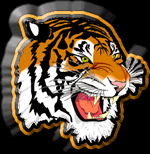 Points possibleYesNoTotal pointsGeneral Information:Use Word Art, your choicePage BorderTitle of your business 25 points/ Title25 points/ page borderOOOOGive me a 2 inch top margin, use two columns, use landscape10 points/  2 inch margin10 points/  two columns10 points/  landscapeOOOOOOSize 14, Center, Bold, Underline, choose any font you like.  Use a shadow border with a color shading for the category name.5 Categories (Ex. Appetizer, sandwiches, drinks, salads, desserts) 25 points/ 5 categories10 points / Size 1410 points / Centered10 points / Bold10 points / Underlined50 points / Shadow border with Color shadingOOOOOOOOOOOOUse pictures for props and backgroundsInsert at least 4 pictures in your project, but one of them has to be a background picture!  As example shown20 points/ 4 pictures25 points/one picture backgroundOOOOSize 12, Left align, Arial Font, .  Use a tab leader for the price4 examples of food for each category (Ex. Appetizer – cheese fries, chicken wings, cheese sticks, egg rolls)50 points 4 examples5 points/ Size 125 points/ Left align5 points/ Arial font25 points/Tab leader20 points/ description of productOOOOOOOOOOOOCreativityEverything looks sharp and clean.  The categories and the names of the food items and descriptions all stand out.  They don’t all look the same!50 pointsOOExtras3 extras you did for your Project that made it more interesting and look better.  Name them here!Total Points Possible400 Total Points Possible400 Total Points Possible400 Your Score